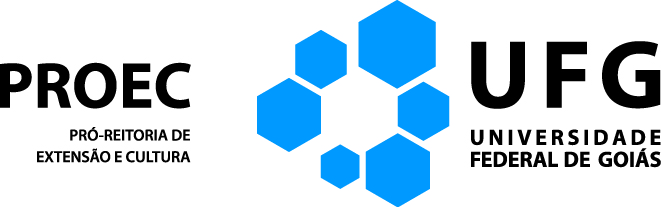 PLANO DE TRABALHO DO ALUNO PROBEC / PROVECPROGRAMA DE BOLSAS DE EXTENSÃO E CULTURA - PROBEC / PROVEC – 2016/20171 - Coordenador / Orientador:     2 - Título da Ação de Extensão e Cultura:     3- Unidade / Órgão:4 – Objetivos das atividades específicas do aluno(a) na ação de extensão (o nome do aluno(a) só será solicitado após a concessão da bolsa):     5- De que forma as atividades do bolsista no projeto contribuirão para a formação do aluno?6- Carga horária total das atividades do aluno no período de 1/08/2016 a 31/07/2017: 7 – Justificativa para a necessidade de realização das atividades específicas do(a) aluno(a) dentro da ação de extensão:     8 – Metodologia das atividades específicas do(a) aluno(a) como membro da equipe executora da ação de extensão:9- Cronograma de atividades do(a) aluno(a) no período de 01/agosto/2016 a 31/julho/2017:Agosto/2016:Setembro/ 2016:Outubro/2016:Novembro/2016:Dezembro/2016:Janeiro/2017:Fevereiro/2017:Março/2017:Abril/2017:Maio/2017: Junho/2017:Julho/2017:Local e data:                                               ,       de       de 2016.______________________________ Assinatura do(a) Coordenador(a)da ação